Stjórn Vinstrihreyfingarinnar - græns framboðs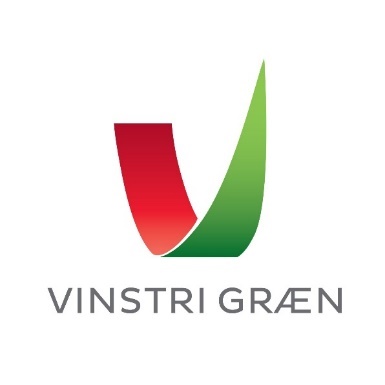 Föstudagur 6. október 20238. fundur stjórnar VG 2023-2025, fjarfundur.Katrín Jakobsdóttir stýrði fundiJana Salóme Ingibjargar Jósepsdóttir ritaði fundargerðMætt eru: 	Katrín Jakobsdóttir, Guðmundur Ingi Guðbrandsson, Jana Salóme Ingibjargar Jósepsdóttir, Steinar Harðarson, Pétur Heimisson, Óli Halldórsson, Andrés Skúlason, Álfheiður Ingadóttir, Guðný Hildur Magnúsdóttir, Sigríður Gísladóttir, Klara Mist Pálsdóttir, Elín Björk Jónasdóttir, Þóra Elfa Björnsson (áheyrnarfulltrúi EVG), Orri Páll Jóhannsson (Áheyrnarfulltrúi þingflokks) og Álfhildur Leifsdóttir (Áheyrnarfulltrúi sveitarstjórnarráðs).Einnig sátu fundinn: Gústav Adolf Bergmann Sigurbjörnsson, Bergþóra Benediktsdóttir og Hreindís Ylva Garðarsdóttir Holm.Fundur settur kl. 15:07Samþykkt síðustu tveggja fundagerðaFundargerðir frá 9. og 23. ágúst 2023 skoðast samþykktar með þeirri viðbót sem gerð var á fundinum.Samþykkt ársreiknings 2022 Ársreikningur kemur í tölvupósti til stjórnarmanna. Stjórn heimilar aðalmönnum að undirrita ársreikninginn rafrænt milli funda berist engar athugasemdir.StjórnmálaástandiðKatrín Jakobsdóttir fer yfir stjórnmálaástandið og umræður í kjölfarið.Óli Halldórsson vék af fundi kl. 16:19Staða starfsmannamálaGuðmundur Ingi Guðbrandsson fór yfir starfsmannamál.Flokksráðsfundur – staðsetning og dagsetningTillaga um að flokksráðsfundur VG verði haldinn á höfuðborgarsvæðinu 9. - 10. febrúar 2024. Staða málefnastarfs og stefnur sem þarfnast endurskoðunarFarið yfir stöðu málefnastarfs og hvaða stefnur þarfnast endurskoðunar.Önnur mál  Spurning frá Steinari HarðarsyniFundi slitið kl. 17:01 Næsti stjórnarfundur verður boðaður 10. nóvember 2023 kl. 15:00 í fjarfundi.